Nomination Form: Art Educator of the Year Award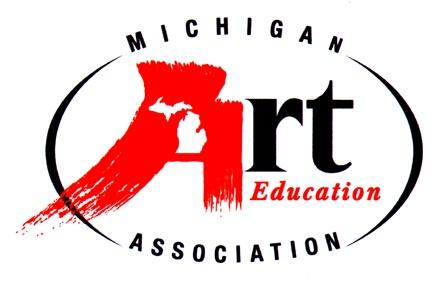 The purpose of the Art Educator of the Year Award is to honor an outstanding MAEA member for service and contributions to the field of art education that merits recognition and acclaim. Thank you for offering to nominate an art teacher for the Art Educator of the Year Award!Please select the nomination award category for whom you are completing this nomination: ____Elementary 	____ Middle Level     ____Secondary       ____Higher Ed 	____Museum	____Supervisor 	____Administration    ____ Emeritus Art EducatorI am nominating __________________________________________________________________for the MAEA Art Educator of the Year Award because…NOMINATOR’S CONTACT INFORMATION:Name: ___________________________________________________________________________Preferred Email Address: _____________________________________________________________Home/Cell Phone:  __________________________________________________________________Work Phone: _______________________________________________________________________MAEA/NAEA Membership Number if Applicable: ________________________________________State MAEA Region Number if Applicable: _______________________________________________Mailing Address: ___________________________________________________________________				(Street Address)_________________________________________________________________________________	(City, State and Zip Code)____I certify that I am not an immediate family member (spouse, child, parent, sibling) of the person who I am nominating.NOMINEE CONTACT INFORMATION:Name: ___________________________________________________________________________Preferred Email Address: ______________________________________________________________Home/Cell Phone:  __________________________________________________________________Work Phone: _______________________________________________________________________MAEA/NAEA Membership Number: ___________________________________________________State MAEA Region Number: ________________________________________________________Home Mailing Address: _______________________________________________________________				(Street Address)_________________________________________________________________________________	(City, State and Zip Code)School/Employer: __________________________________________________________________School Principal/Administrator: ________________________________________________________Principal/Administrator Email Address: __________________________________________________Mailing Address: ___________________________________________________________________				(Street Address)_________________________________________________________________________________	(City, State and Zip Code)School Phone: _______________________________________________________________________The Nominee must be a current MAEA member to be eligible for the Art Educator of the Year Award; however, if nominated and not a current member, the nominee can renew membership for consideration of the award. The nomination form is due by April 15, 2022 and should be emailed to Susannah Van Horn, Awards Chair (awards@miarted.org).